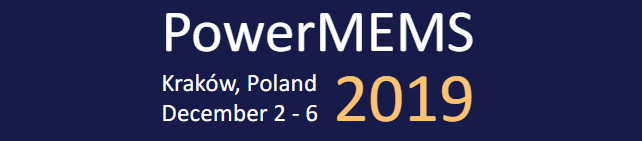 OFFICIAL INVITATION LETTERThe 19th International Conference on Micro and Nanotechnology for Power Generation and Energy Conversion Applications. On behalf of Congress Chairs Jan A. Dziuban and Rafal D. Walczak  we are delighted to formally invite: Family name: …………………….First name: …………………….Date of birth: …………………….Country of residence: …………………….Nationality: …………………….Passport No.: …………………….Date of issue: …………………….Valid of expiry: …………………….Issue by: …………………….Place of employment: …………………….We confirm that above participant has duly registered to the PowerMEMS secretariat in order to attend the conference.The participant will pay his travel expenses, accommodation expenses, registration fee and other expenses connected with the stay in Krakow, Poland.
For any further information please visit https://powermems2019.syskonf.pl/Organizer Office SYMPOSIUM CRACOVIENSE, 31-123 Kraków, ul. Krupnicza 3, Poland,Phone +48/12/4227600, Fax. +48/12/4213857, Email: agnieszka.bryk@symposium.plAgnieszka BrykSymposium CracovienseOrganizing Office of 42 Congress PLTR